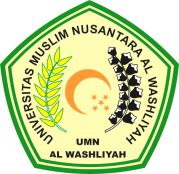 LEMBAR PERSETUJUAN SKRIPSINama		: Nurhalizah HutagalungNPM		:	175114067Fakultas		:	Ilmu HukumProgram Studi		:	HukumJenjang Pendidikan		:	Strata Satu (S1)Judul Proposal		:	Perlindungan Hukum Pemegang Hak Atas Tanah Terhadap Pemberlakuan Asas Pelepasan Hak (Studi Pembangunan Bendung Sei Serdang).Pembimbing Dr. Herlina Hanum Harahap, S.H., M.HNIDN. 0116118002Diuji pada tanggal	:Yudisium		:Panitia UjianKetua						SekretarisDr. KRT. Hardi Mulyono K. Surbakti		Dr. Dani Sintara, SH., MHNIDN: 0111116303	NIDN: 0121058304